Regels Covid-19 Officials en Opleiders                                                                  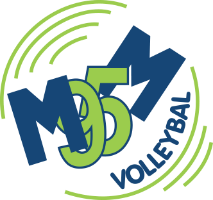 Voor de aanwijzing van officials en opleiders door de Nevobo zijn de volgende richtlijnen opgesteld. Dit is een tijdelijke maatregel die geldt op basis van de huidige Covid-19 situatie. De ontwikkelingen in de Covid-19 situatie zijn steeds alles bepalend. Bij gewijzigde situaties in Nederland, welke wijzigingen vanuit de Nederlandse overheid vragen, kunnen deze maatregelen wijzigen:Volg de instructies en maatregelen op die gelden in de sportaccommodatie.Kom niet te vroeg naar de sportaccommodatie, maar zorg dat je wel voldoende voorbereidingstijd hebt.Gebruik je eigen materialen (fluit, kaarten enzovoorts) en reinig deze na afloop van de wedstrijd(dag).Schud geen handen, maar begroet collega’s en teams wel. Als voorbeeld:Line-up aan het begin van de wedstrijd op eigen achterlijn. Op fluitsignaal tegenstander en arbitrage groeten met geklap en veld inlopen.Line-up aan het eind van de wedstrijd op de 3-meter lijn elkaar groeten/bedanken met geklap.Kom al omgekleed in sportkleding naar de sporthal, zodat er voorafgaande aan de wedstrijd niet of nauwelijks gebruik gemaakt hoeft te worden van de kleedkamer.Voorbereidend gesprek met collega-officials (indien van toepassing): Indien de kleedkamer niet voldoet om 1,5 meter afstand te houden, overleg dan met de thuisvereniging voor een geschikte locatie.Uitvoeren van spelerskaartcontrole: Houd de 1,5 meter afstand in acht. Enkele mogelijkheden:Controle bij de wedstrijdtafel, indien 1,5 meter gewaarborgd kan worden.Controle in de hoek van het speelveld.Houd bij het invullen van het DWF, zowel voor als na de wedstrijd, 1,5 meter afstand aan. Ontsmet je handen na het aanraken van andermans laptop/tablet.Richt de tellertafel zo in dat alle betrokkenen 1,5 meter afstand kunnen houden.Indien de ruimte voor reservespelers is uitgebreid om op de reservebank 1,5 meter afstand te houden, is het toegestaan de wisselzone uit te breiden.Het gedrag van spelers wordt volgens de normale regels bestraft. Als aanvulling hierop is het voor spelers niet toegestaan om te schreeuwen, yells te doen of door het net naar de tegenstander te schreeuwen. Het bescheiden vieren van een punt is wel toegestaan.Het gedrag van het publiek qua schreeuwen/zingen en dergelijke is de verantwoordelijkheid van de zaalwacht, niet van de scheidsrechter. (regels zijn conform het Protocol Indoor Volleybal v1.2)		Volleybal Vereniging Emmen’95			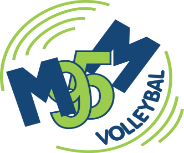 